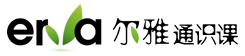 尔雅通识课学习系统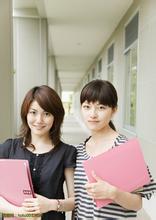 使用手册(学生)本章功能表如何登录系统	2如何找回密码	3如何修改个人资料和登录密码	4如何添加课程	6如何查看课程考核标准	8如何查看任务点和任务点完成情况	9如何继续学习	10如何完成作业	11如何进行考试	12如何进行讨论	14如何查看学习统计	17如何对课程进行评价和查看评价	18如何添加和管理应用	20部分应用使用说明	23如何使用云盘	23如何记录笔记	24如何查看通知	25如何订阅/预览报纸	25如何进行云阅读	27如何退出班级	28如何退出系统	30如何登录系统  进入登录页面。打开浏览器，在网址栏中输入网站地址，http://hnjs.fanya.chaoxing.com/portal。也可通过学校主页—校务系统—尔雅通识课程登录系统。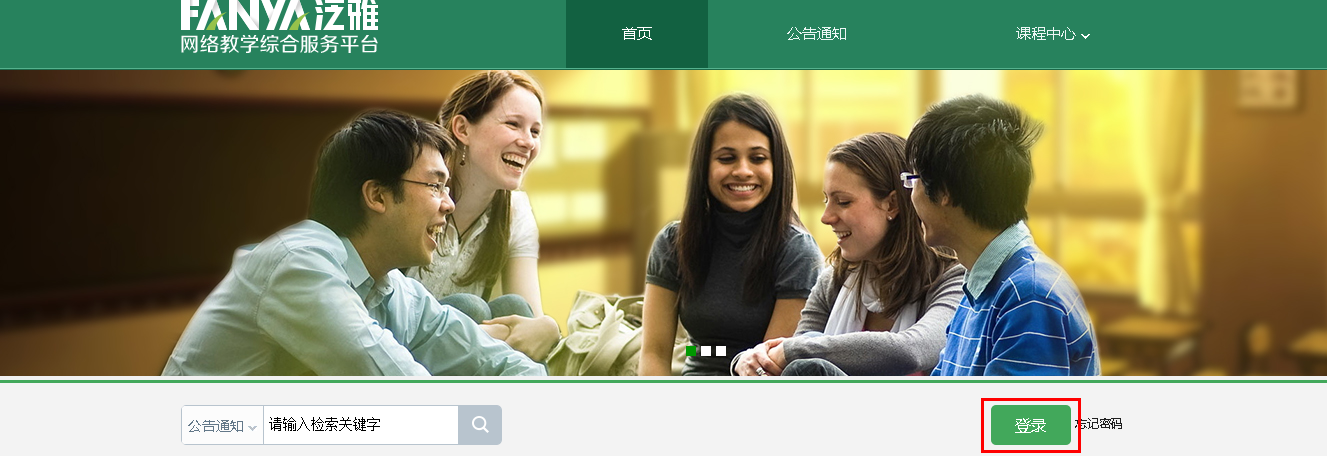 2、在如上图所示界面中，点击按钮。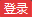 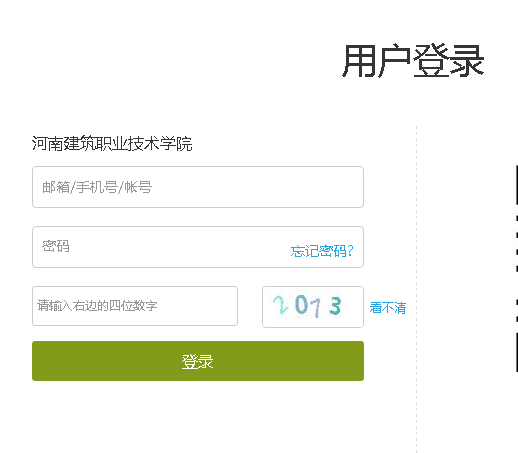 （1）账号：通常是指同学的学号。（2）密码：指登录尔雅系统的密码。（注：学生首次登录学习系统后，系统会跳转至密码修改的界面，用户需要进行密码和填写其他个人信息）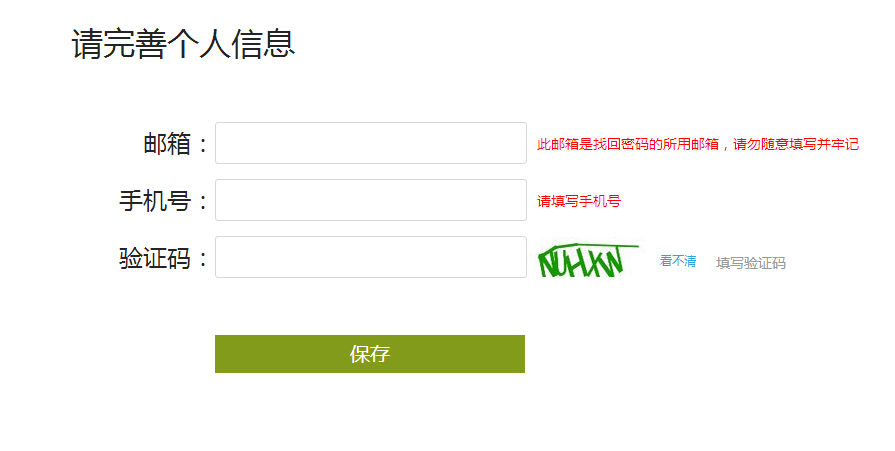 如何找回密码  若学生忘记登录密码，可以在登录页面点击“忘记密码”选项。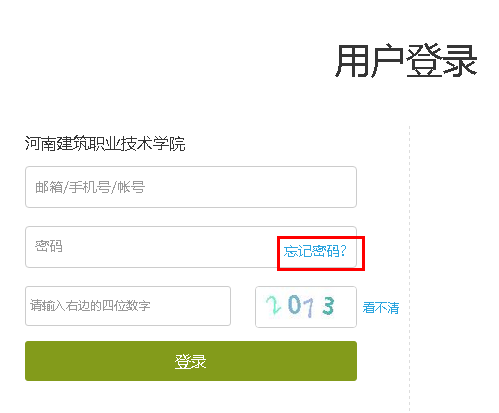 2、根据页面提示输入绑定的邮箱，点击下一步。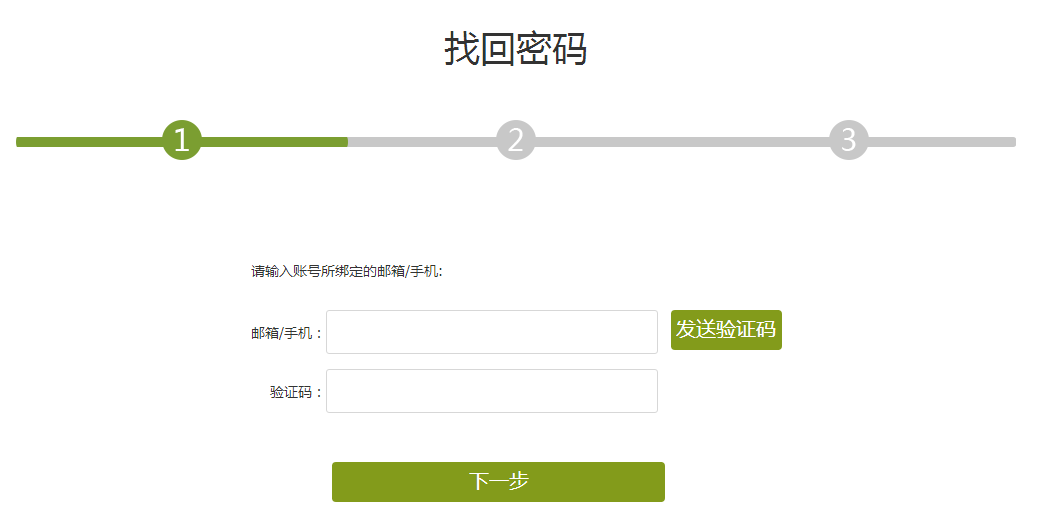 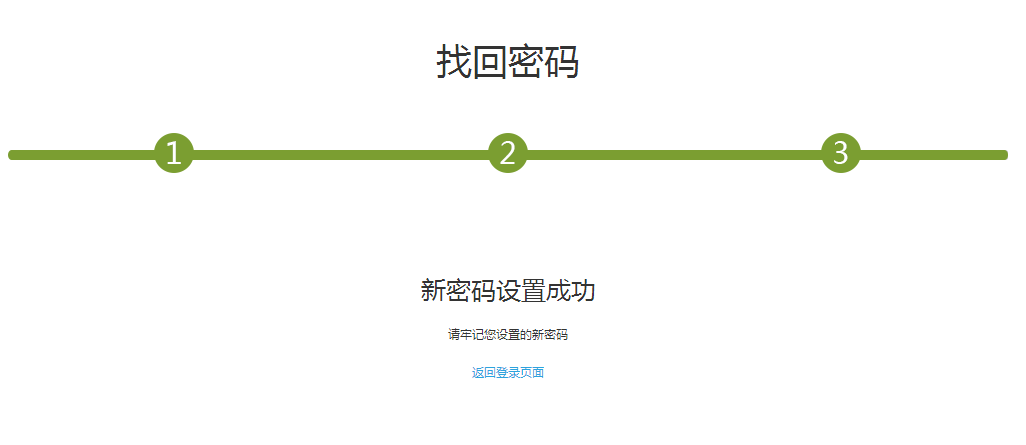 如何修改个人资料和登录密码                       1、登录到系统后，系统默认进入到学习空间页面。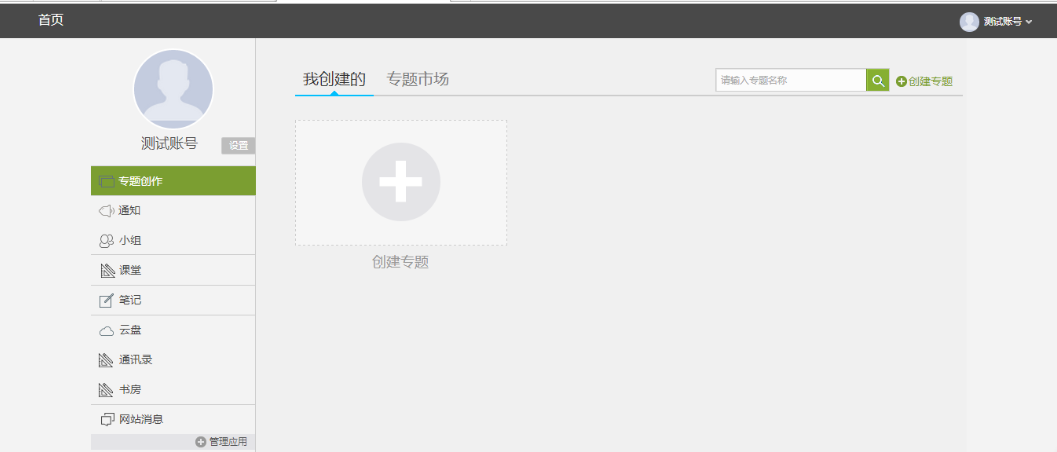 2、点击设置， 进入基本资料页面，可以进行邮箱、姓名、手机信息的修改。基本资料中绑定的邮箱将用于找回登录密码。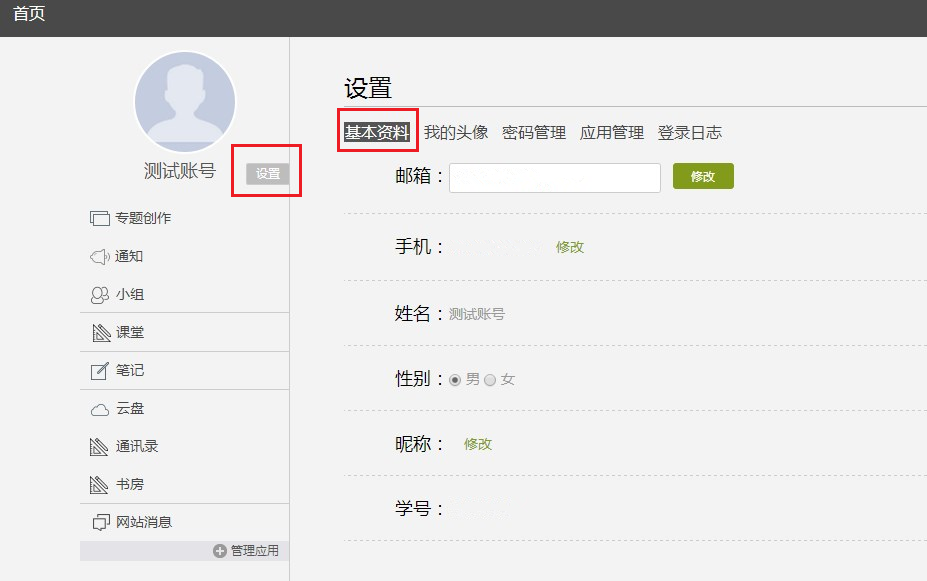 3、点击“密码管理”，输入旧密码、新密码、验证码等信息后即可完成登录密码的修改。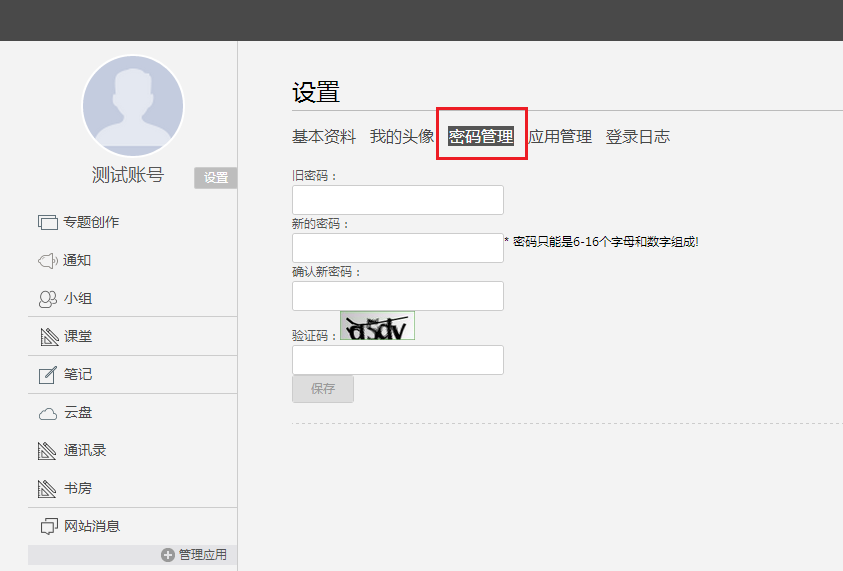 如何添加课程                                         学生在学习空间页面中，选择“课堂”，点击“添加课程”，进入选课页面。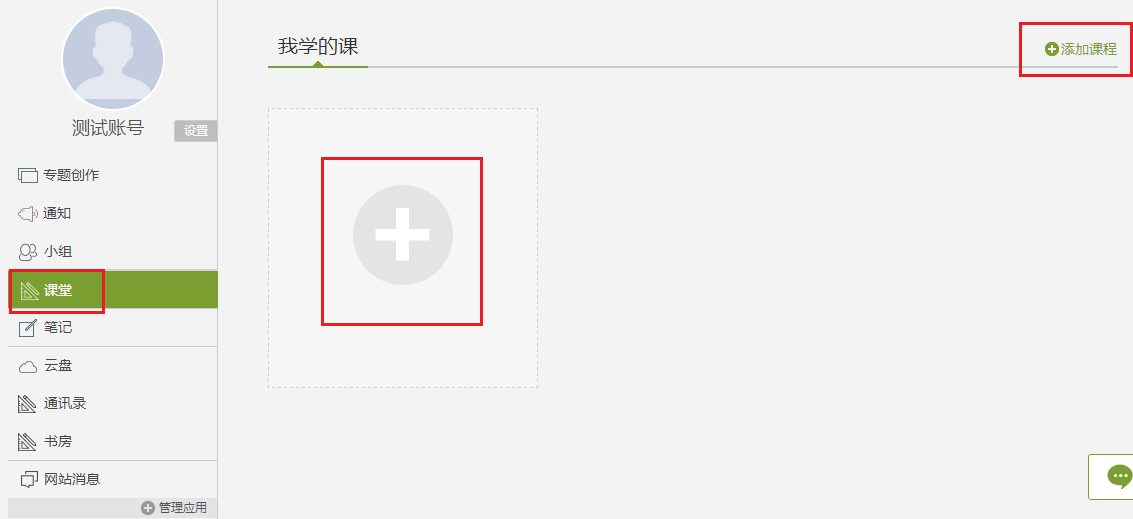 2、系统页面如下图：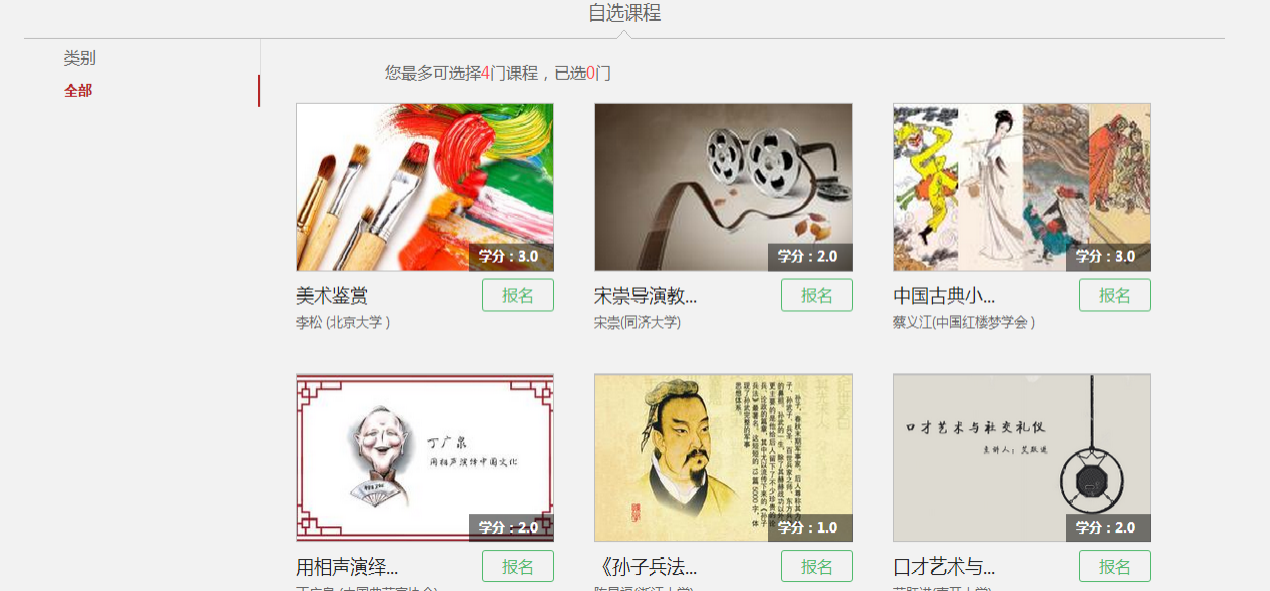 3、学生在上图所示的页面中，选择一门课程，点击课程封面，可以查看到课程介绍、教师团队、参考教材、课程评价、教学资源及课程章节等信息。如下图所示：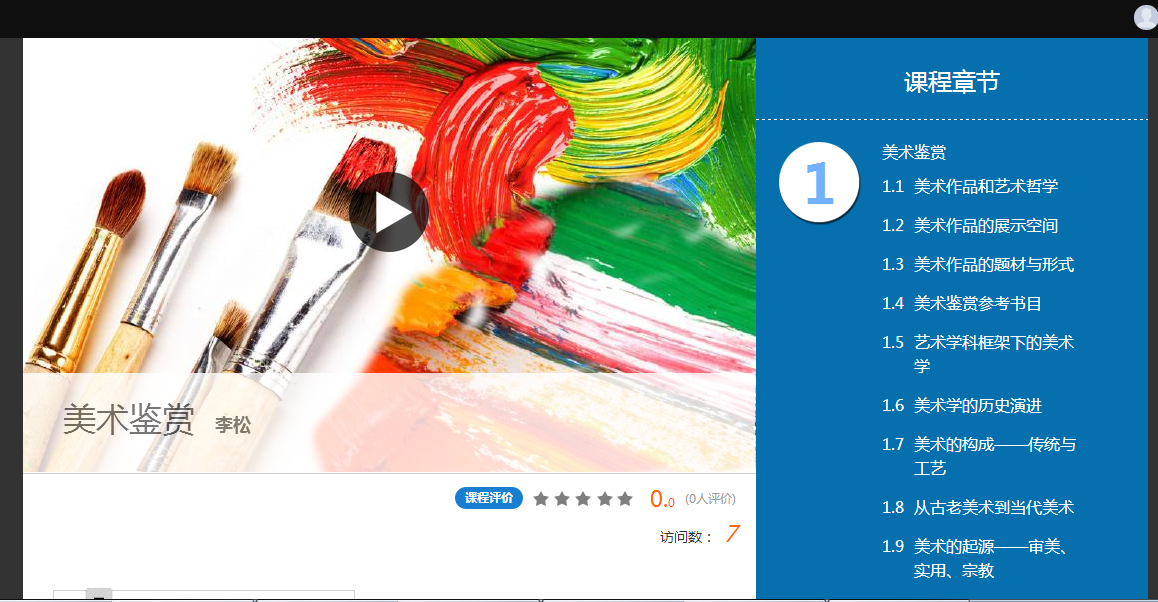 4、浏览完毕后，返回系统页面，单击课程图片下面的按钮，即可完成课程添加。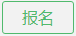 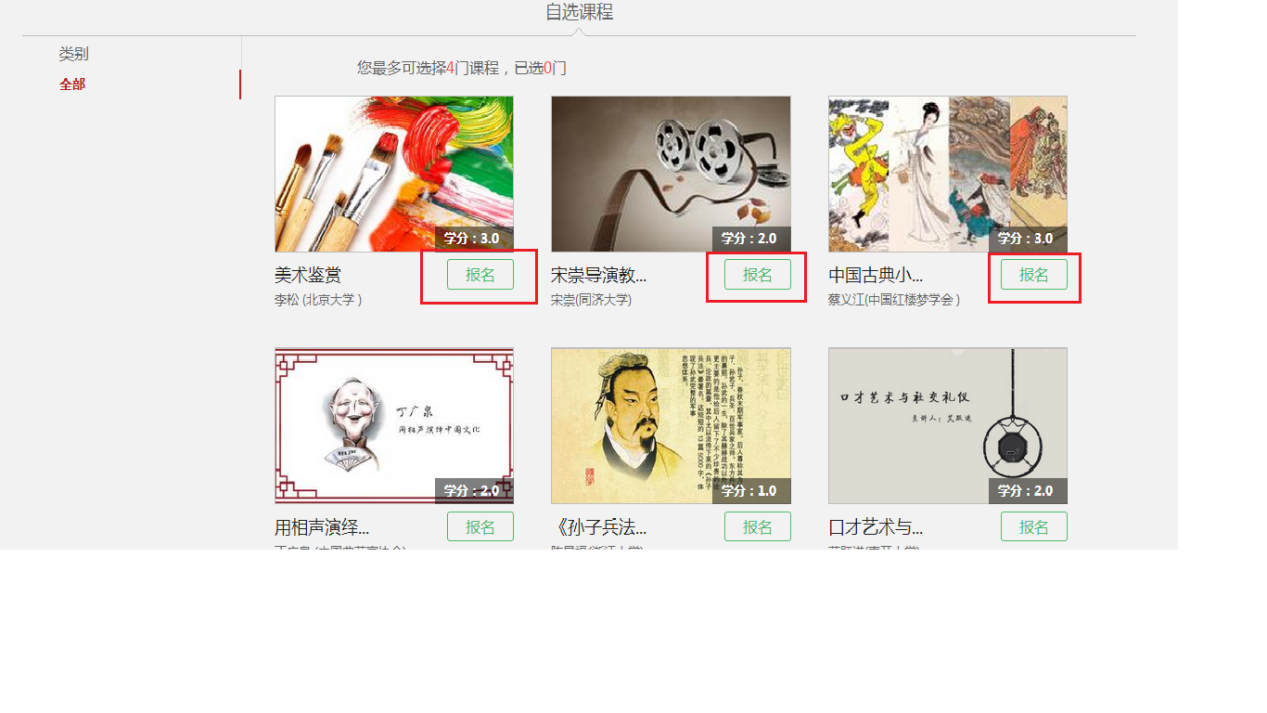 页面弹出报名成功提示框，学生返回首页，进入“课堂”即可看到所选课程。点击该课程，即可进行学习。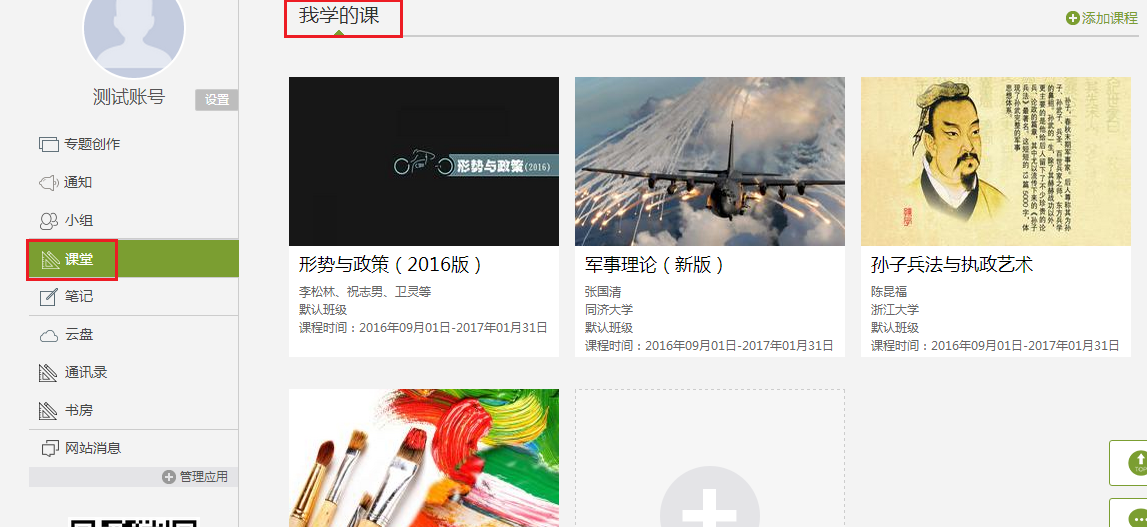 如何查看课程考核标准                   在学习空间“课堂”页面，点击课程图片或名称，进入到课程详细页面。如下图：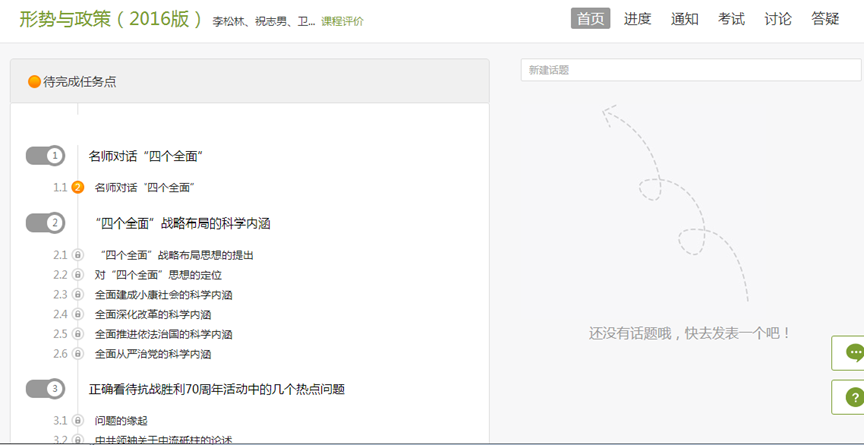 点击导航栏右侧的“进度”选项，即可查看本门课程的考核标准。按照考核标准的具体设定，完成本门课程的相应项目。如下图：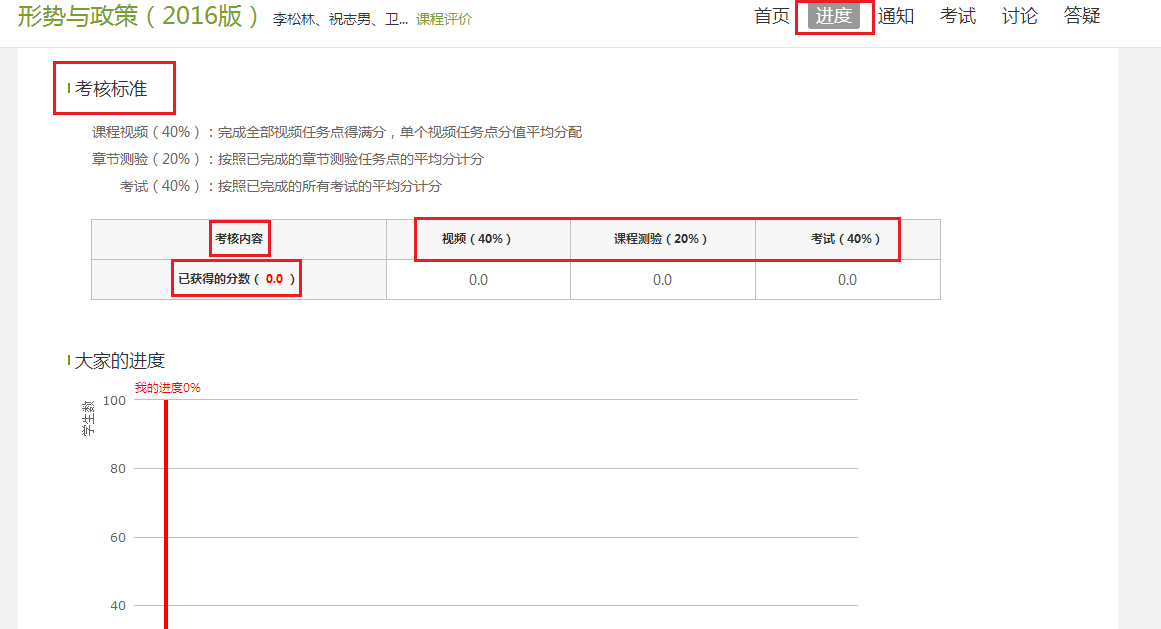 如何查看任务点和任务点完成情况学生可查看到任务点数目和任务点的具体完成情况。1、在学习空间界面中，单击左侧“回到课程”选项，系统界面跳转至课程详细页面。在该页面中，用户可以查看到任务点数目。（注：若课程未学完，未完成的任务点以显示，若章节有2个任务点未完成，在章节名称前面会有显示，当完成课程章节的任务点，系统会自动以显示。）如下图所示：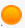 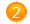 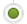 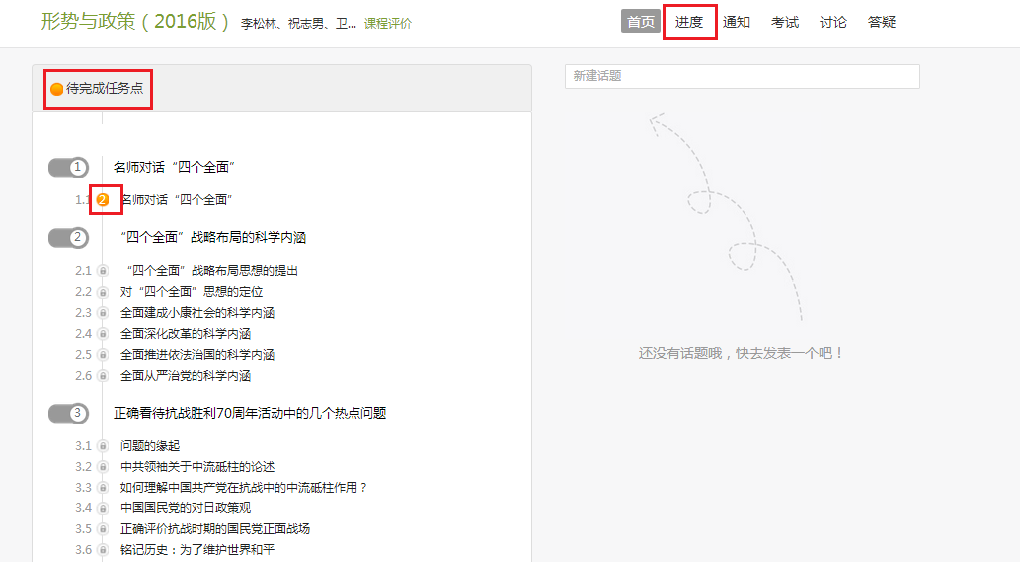 如何继续学习 点击课程图片、名称或者“课程学习”，可进入课程详细页面，点击章节题目继续学习。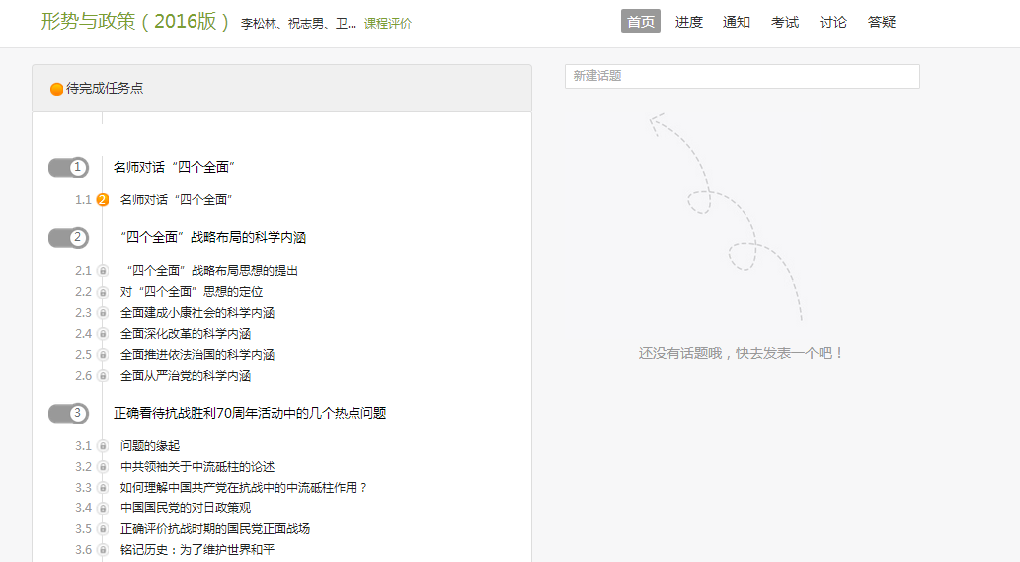 页面跳转至课程的学习页面，如图：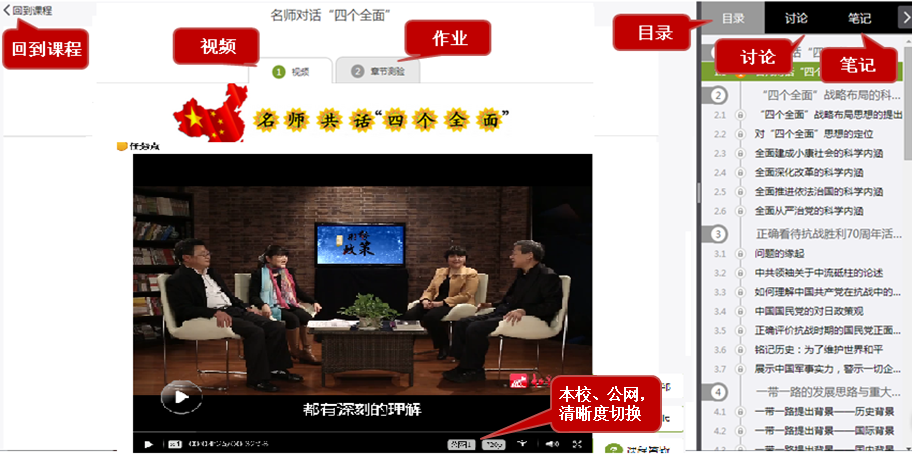 学生在上图所示页面中，除可继续观看视频外，还可进行以下几项操作：公网标清与本地标清切换学生在观看视频时，可进行本地标清与公网标清的播放线路的切换。作业学生观看完视频后，点击“作业”，完成相应章节的作业，可“暂时保存”和“提交作业”。讨论学生在观看视频时，可点击“讨论”，输入标题和内容在线发布讨论。笔记学生在观看视频时，可点击“笔记”，做出与本章节相关的笔记。如何完成作业                               同学们可以在课程视频的观看页面，从视频选项卡切换至作业选项卡，完成课程作业。1、点击“课程图片”或“课程名称”进入到课程的详细页面，点击章节题目继续学习，进入到课程的观看页面。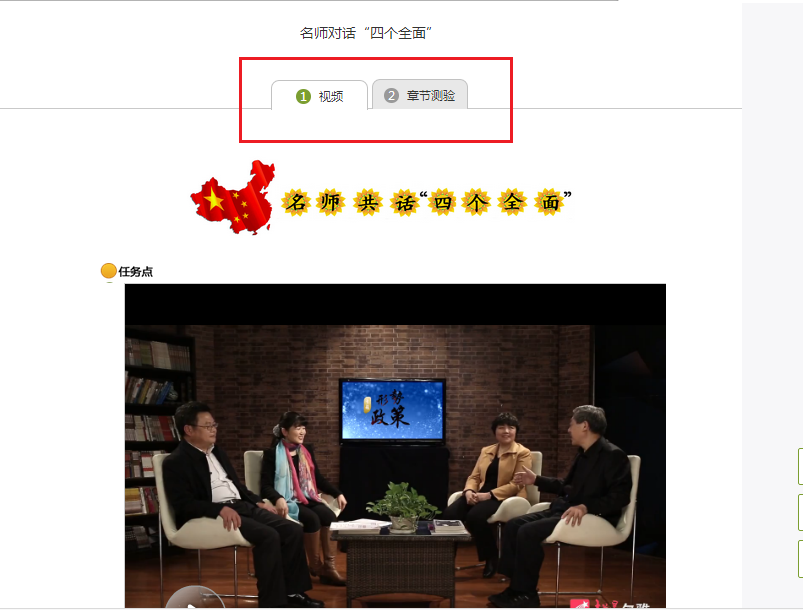 点击视频上方的“章节测验”选项，进入到作业的完成页面。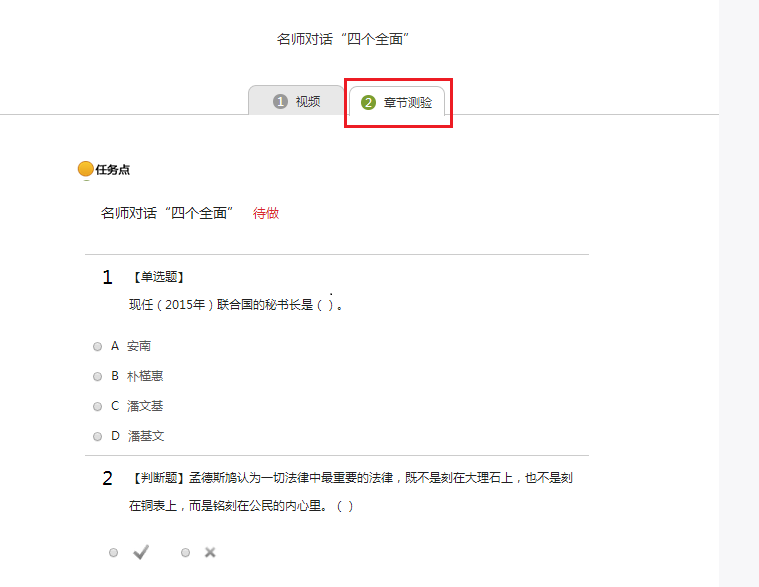 3、完成相应的试题后，点击页面下方“提交作业”选项，即可完成课程作业。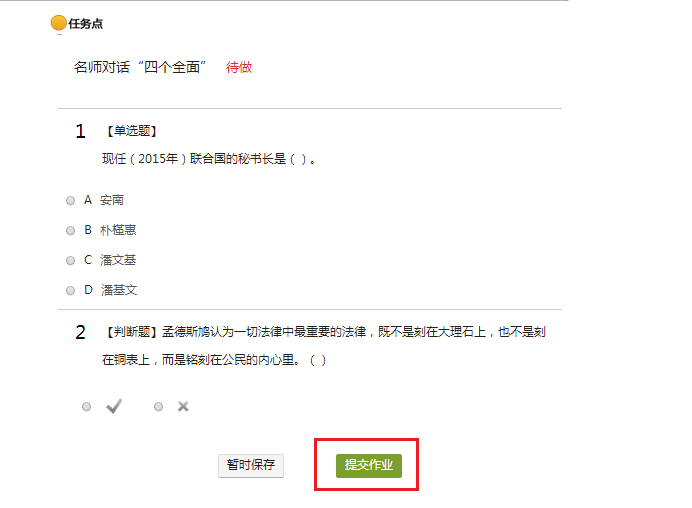 如何进行考试                               课程的考试，根据“考试类型”的不同，分为不同的状态，可以进行测试、查看等不同的操作。在学习空间页面上，点击“课程图片”或“课程名称”，进入到课程学习页面。如下图：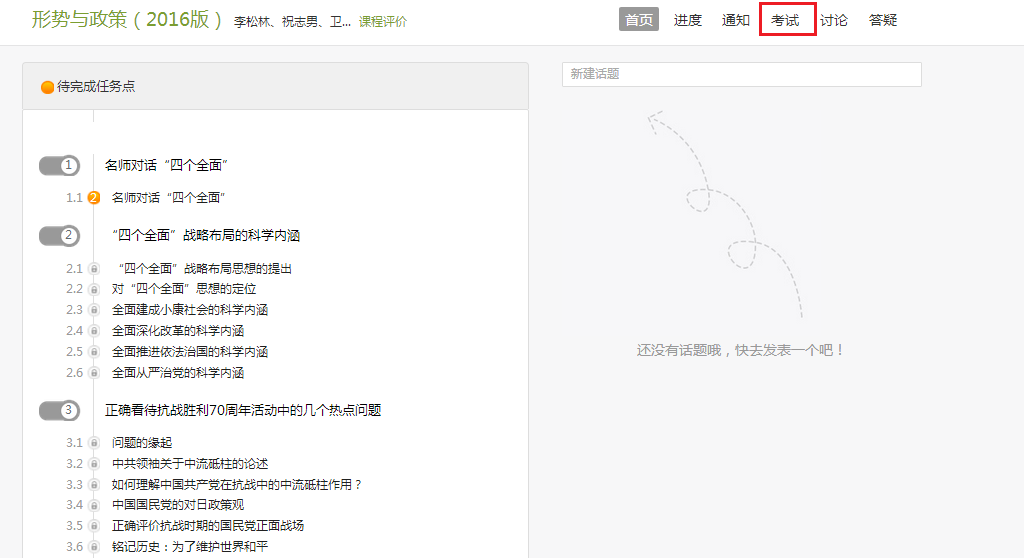 2、学生在上图所示的页面中查看相应的考试信息。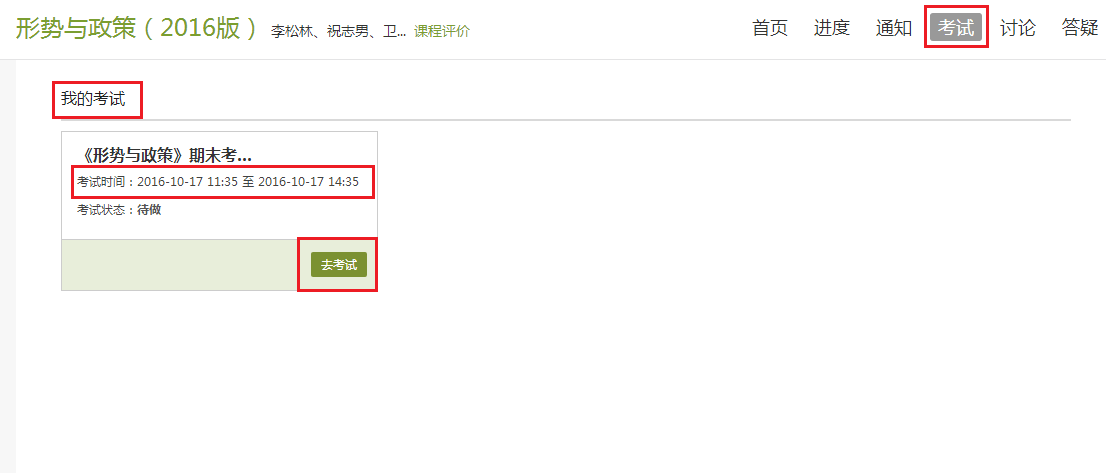 3、学生点击“去考试”进入到答题页面，在规定时间内完成考试，点击“交卷”即可。如下图所示：：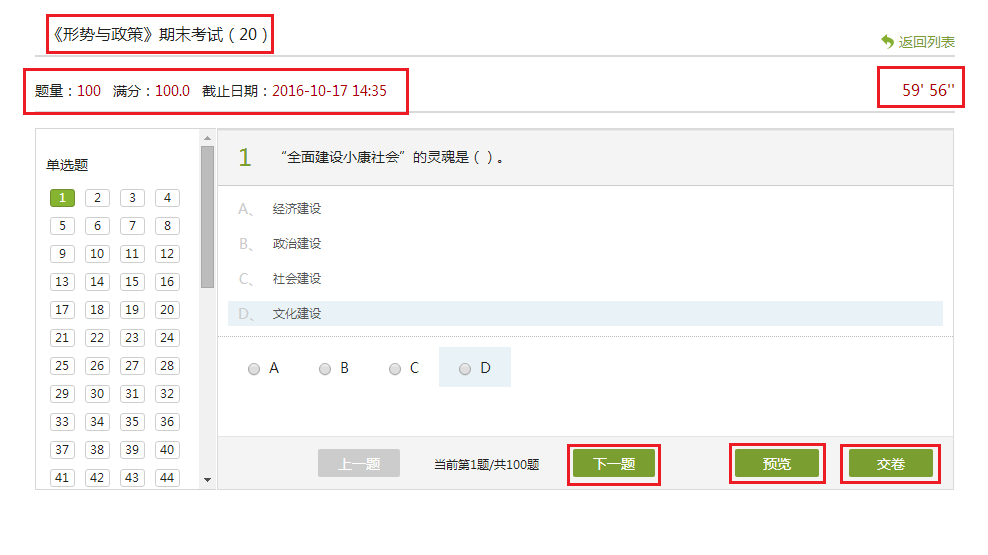 如何进行讨论                             在课程学习进度页面，点击右侧导航栏“讨论”，可发布、查看和回复讨论。或者直接在课程学习页面的右侧功能区内发布讨论。1、在学习空间页面，点击“课程图片”或“课程名称”，页面跳转至该课程的学习进度页面。如下图：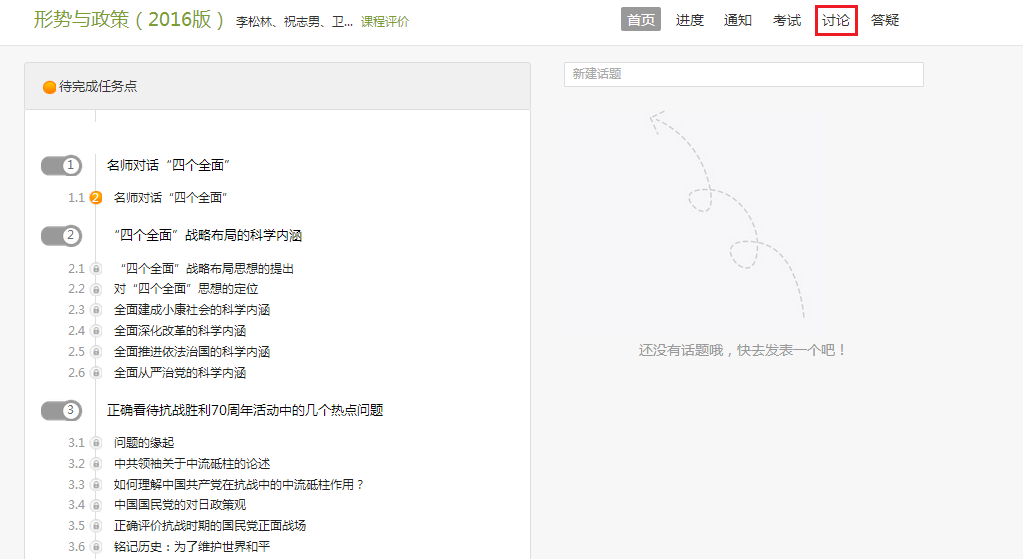 学生在上图所示的页面中，点击导航栏中的“讨论”，讨论页面如下图：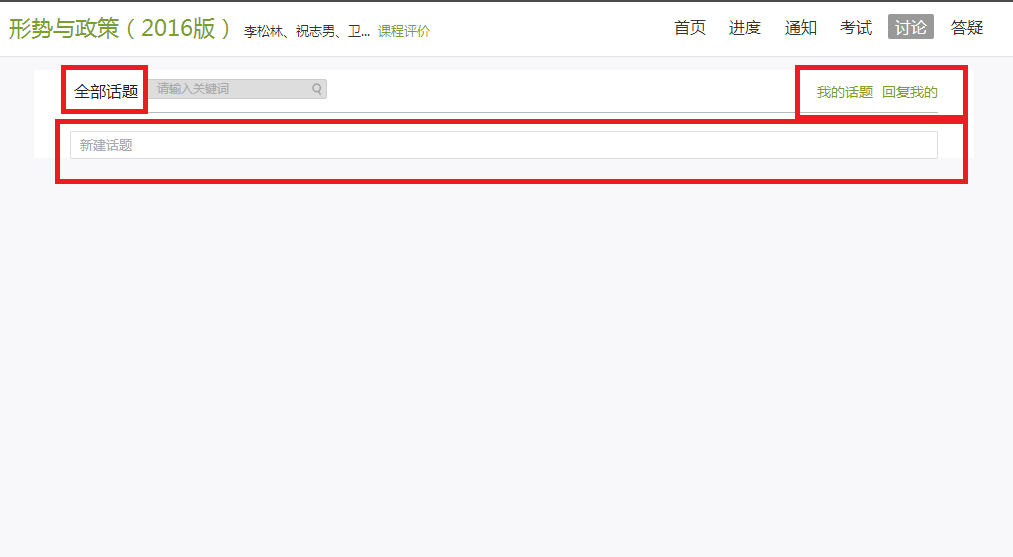 学生在上图所示的页面中，可在“新建话题”框内输入主题和内容，即可完成讨论的发布。同时页面还可以实现对已发布讨论的查看和回复。相关的说明如下：新建话题：新建以“求助”、“讨论”或“通知”形式的话题内容。问答：学生关于当前所学课程内容的提问和回答。精华：指最精粹、最优秀的讨论。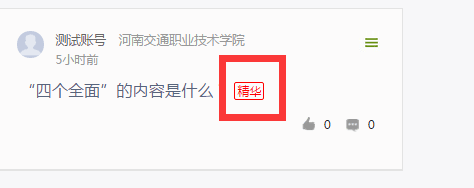 点击“进入讨论区”，即可进入到导航栏中的“讨论”下的页面，可发布、查看和回复讨论。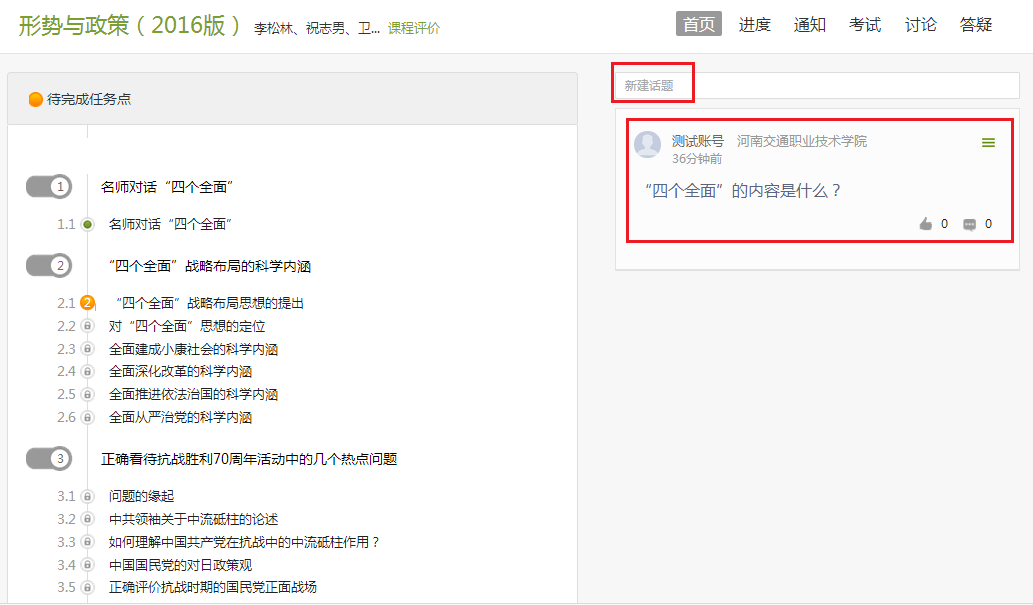 2、若需向老师提问，则在该课程的学习进度页面的导航栏里选择“答疑”。如下图： 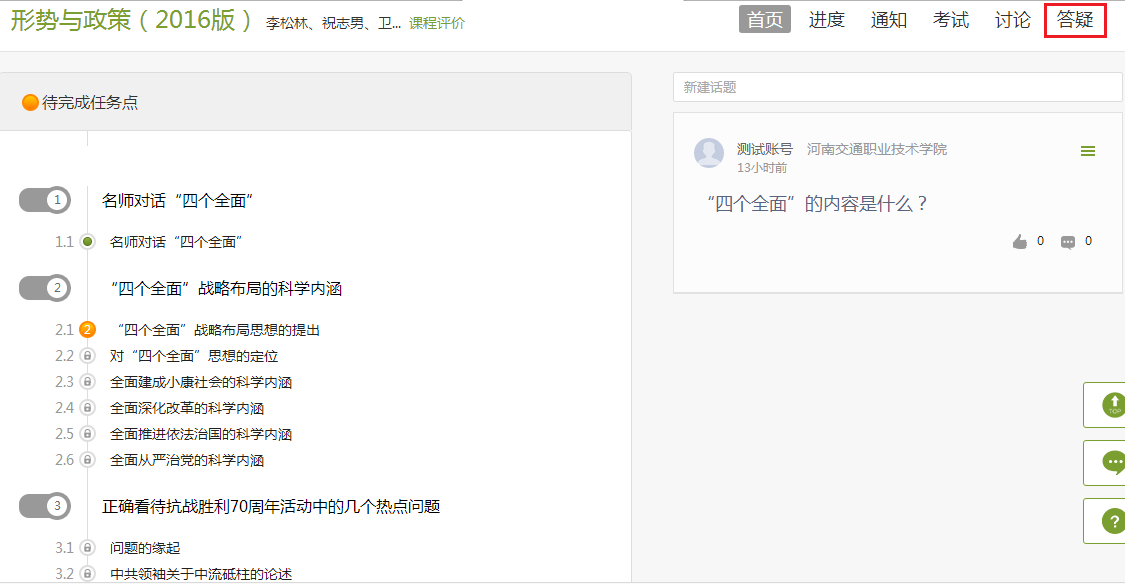 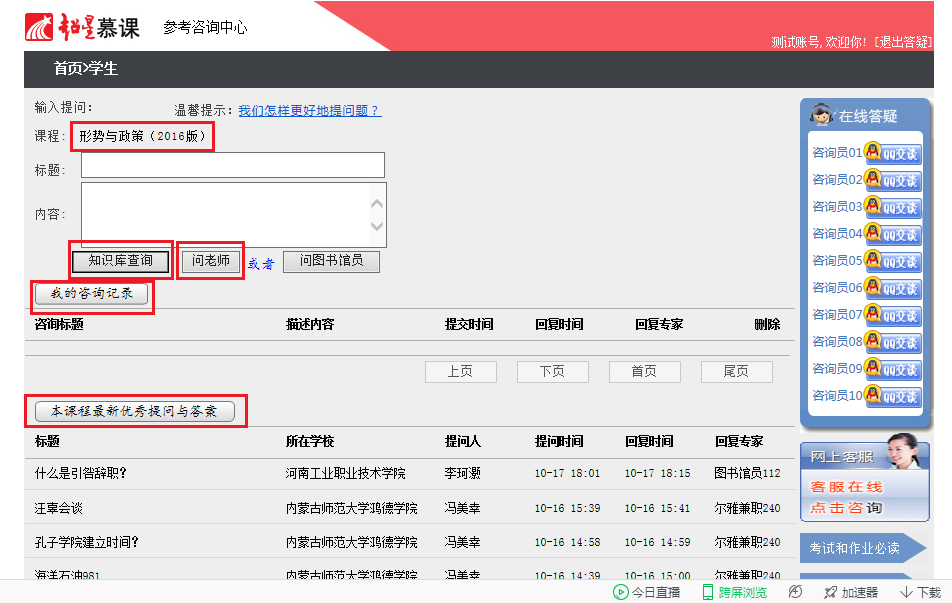 如何查看学习统计  在课程学习进度页面点击“进度”，可查看课程和学生学习的进度。           如何查看进度统计学生在学习空间页面中，点击“课程图片”或“课程名称”，系统跳转至如下图所示：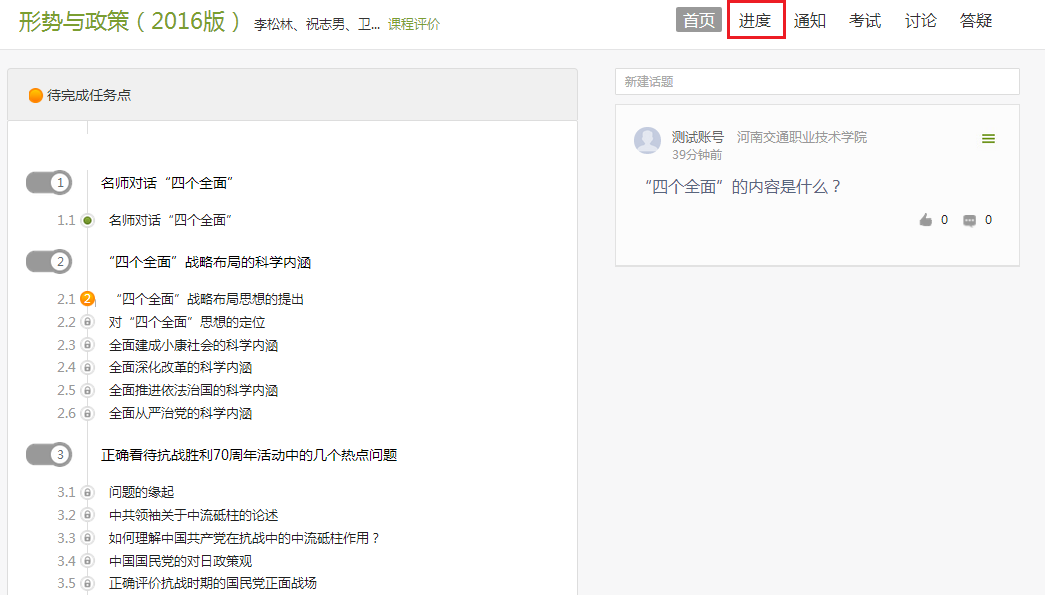 2、学生在上图所示页面中，点击“进度”，进入到进度页面，如下图：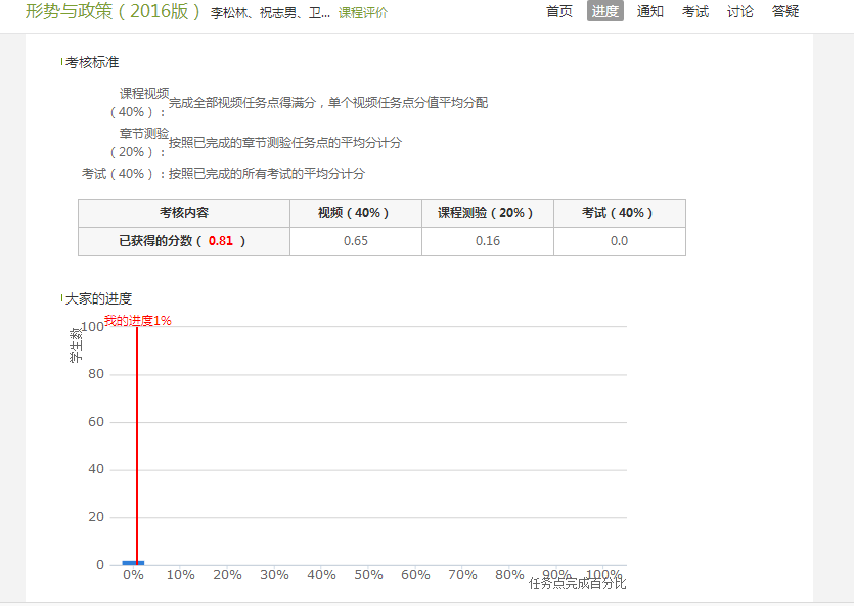 如何查看课程考核办法学生在上图所示页面中，点击“进度”，可以查看课程的具体考核办法，包括考核内容（视频、讨论、访问数、课程测验、考试等）和所占权重。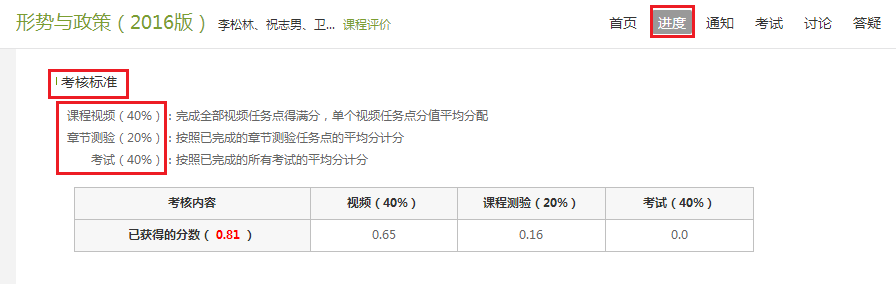 如何对课程进行评价和查看评价                    在课程学习详细页面，可对课程进行评价，也可查看某门课程的评价。如何对课程进行评价1、在学习空间页面中，点击“课程图片”或“课程名称”，进入课程学习详细页面。如下图： 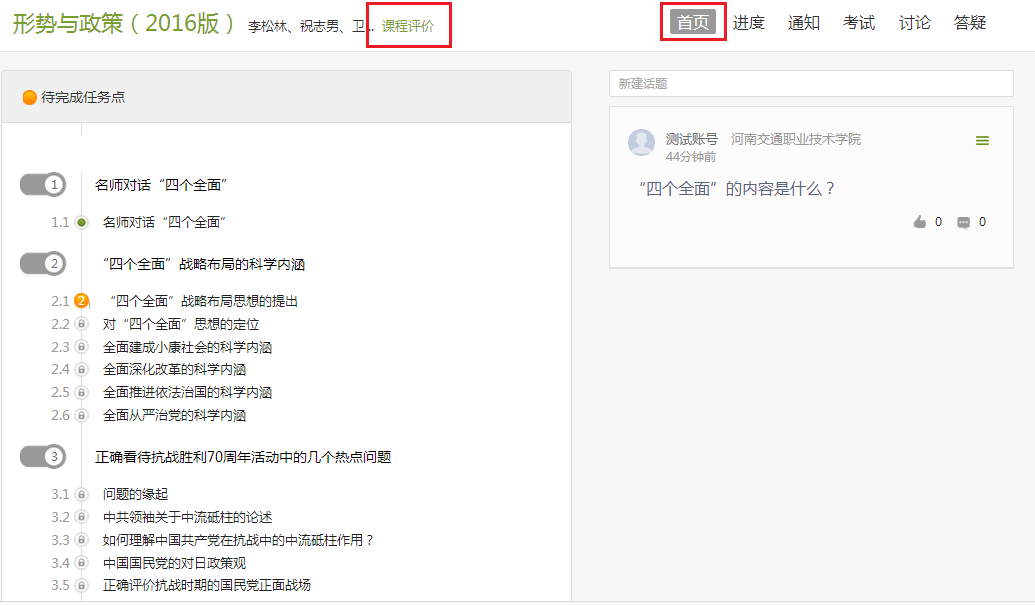 学生在上图所示的页面中，点击“课程评价”，进入课程评价页面，如下图：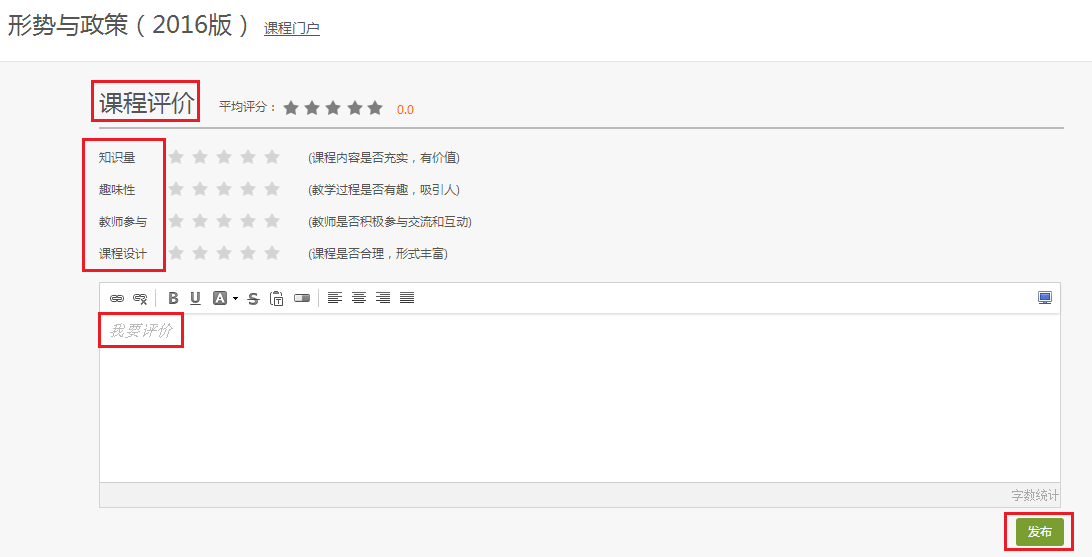 3、学生在上图所示页面中，可对课程的“知识量”、“趣味性”、“教师参与”、“课程设计”进行评价，也可输入文字对课程进行评价。如何查看课程评价学生在上图所示页面中，点击“课程门户”，进入课程门户页面，如下图：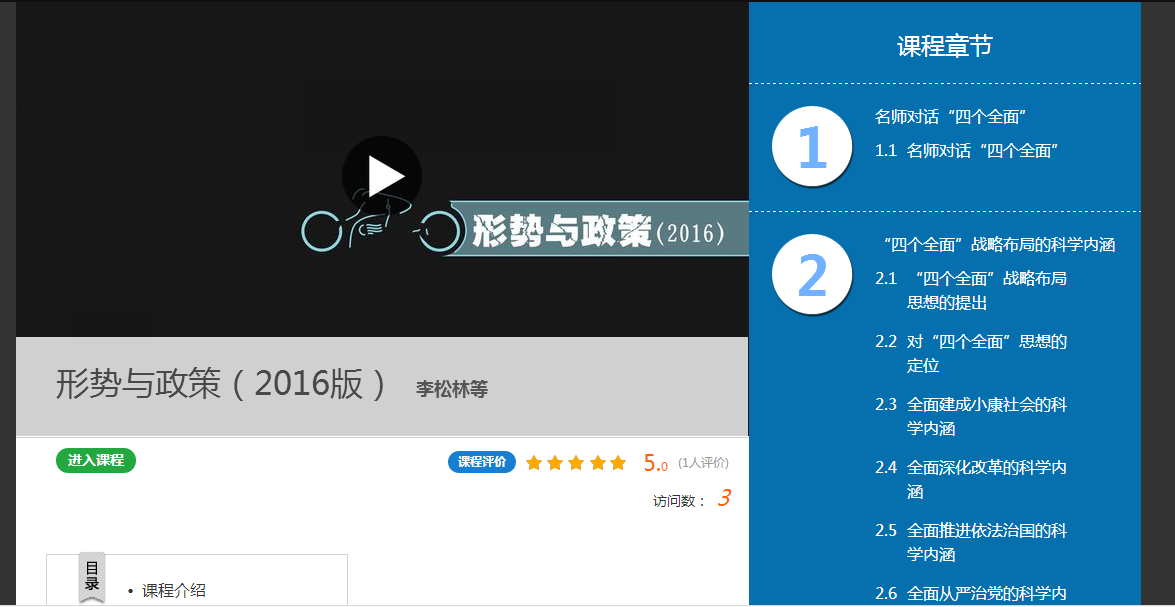 学生在上图所示的页面中，可以查看到课程评价、课程介绍、教师团队、教学资源及课程章节等信息。如何添加和管理应用                                         学生在学习空间页面中点击“管理应用”，对“系统应用”和“我添加的相关应用”进行管理。在“我的应用管理”中重置或删除应用。学生在学习空间页面中，点击“管理应用”。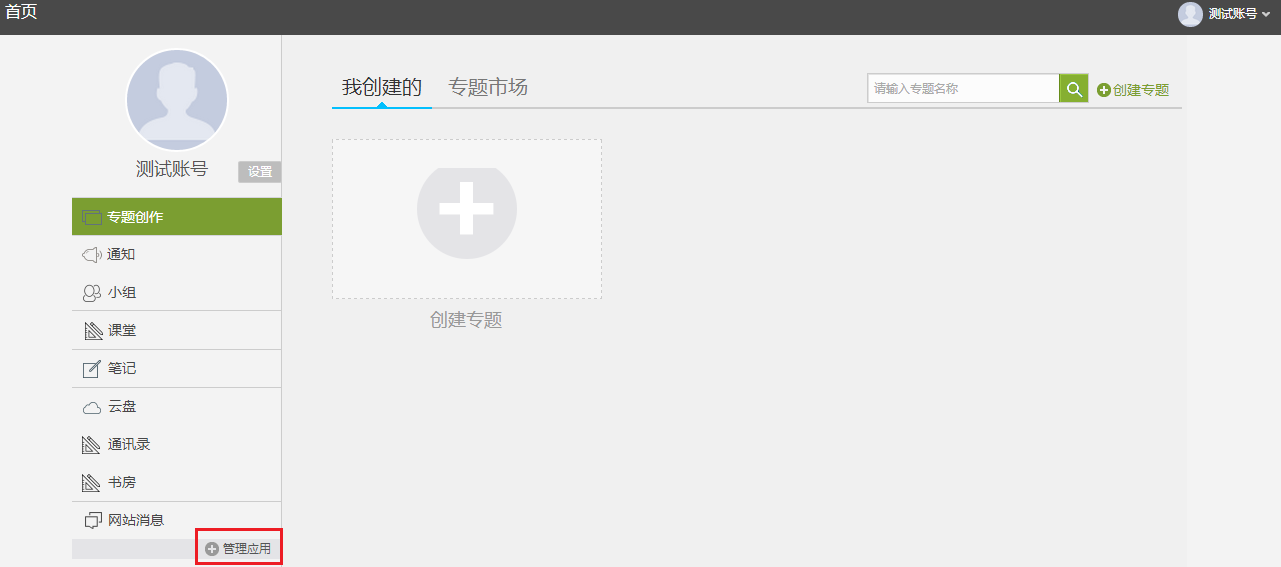 2、页面跳转至下图：学生可以“添加”相关应用，添加的应用将显示在学习空间的左侧。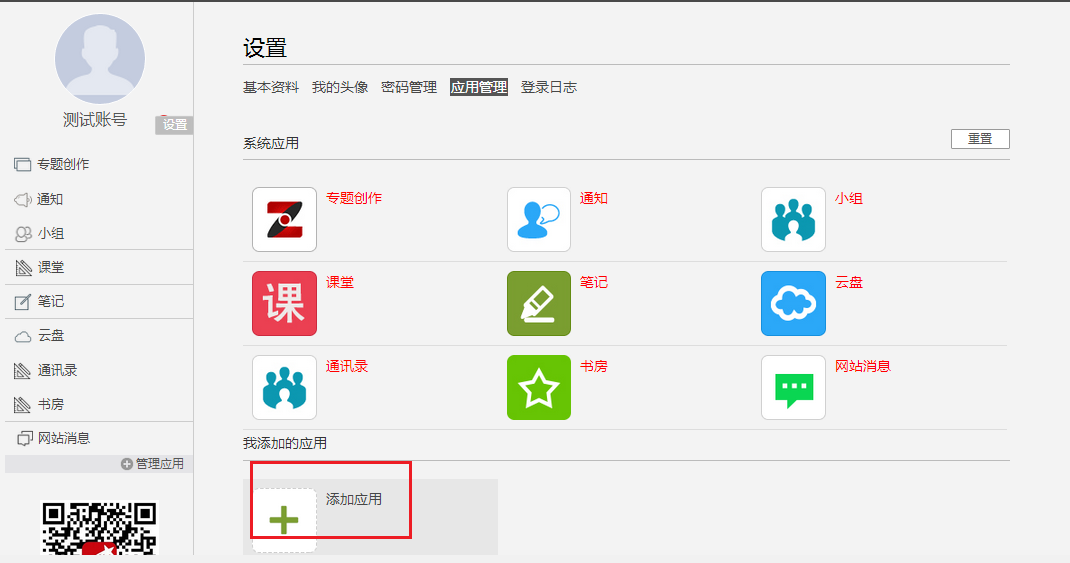 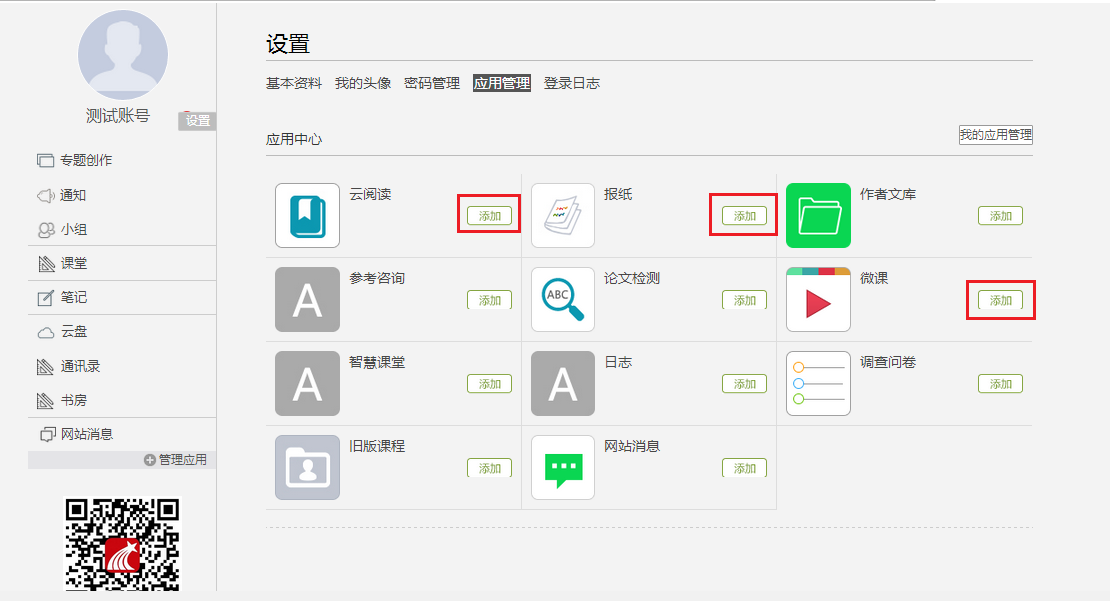 3、点击“我的应用管理”，页面如下图，可以对已添加的应用进行删除和重置。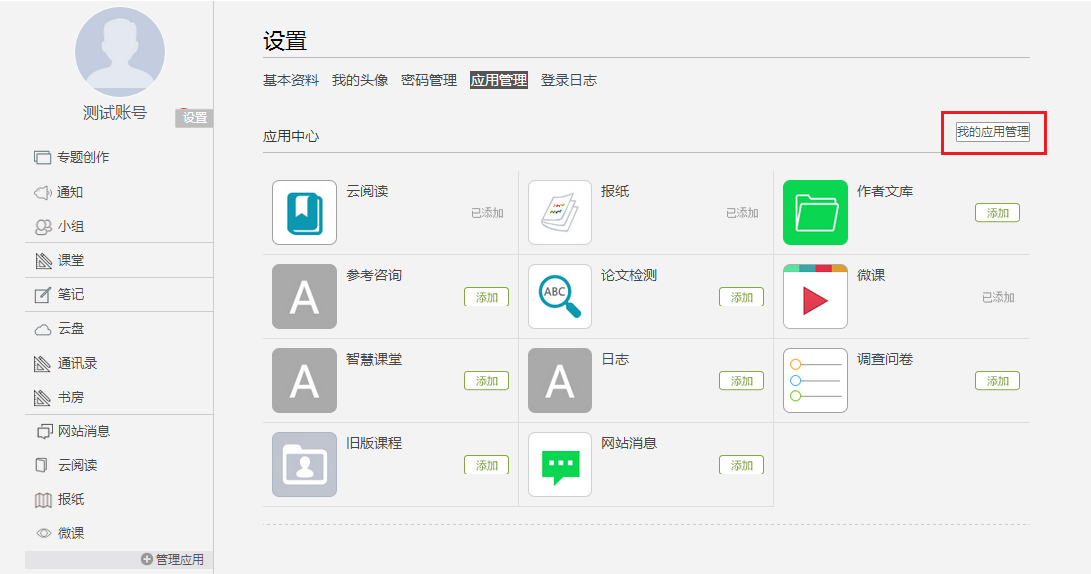 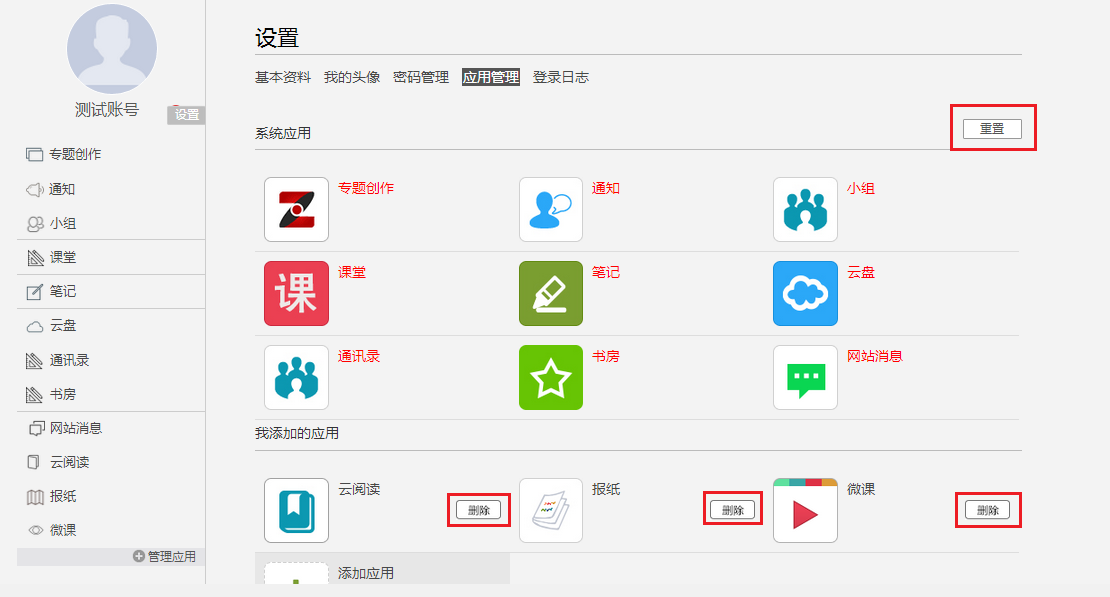 部分应用使用说明如何使用云盘                                         云盘可以上传并存储文件。学生在学习空间页面中，点击“云盘”, 页面跳转至下图：2、每个学生账户在学习空间有150G的云盘存储空间，可以通过点击“上传”，添加文件，将资料上传到学习空间进行存储。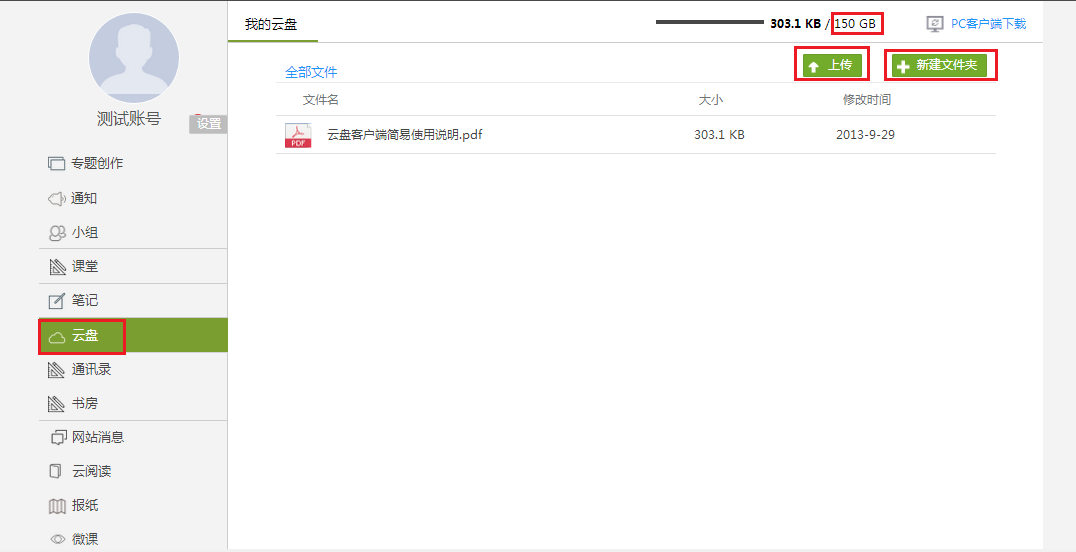 如何记录笔记                                        1、学生在学习空间页面中，点击左侧的“笔记”,页面如下图。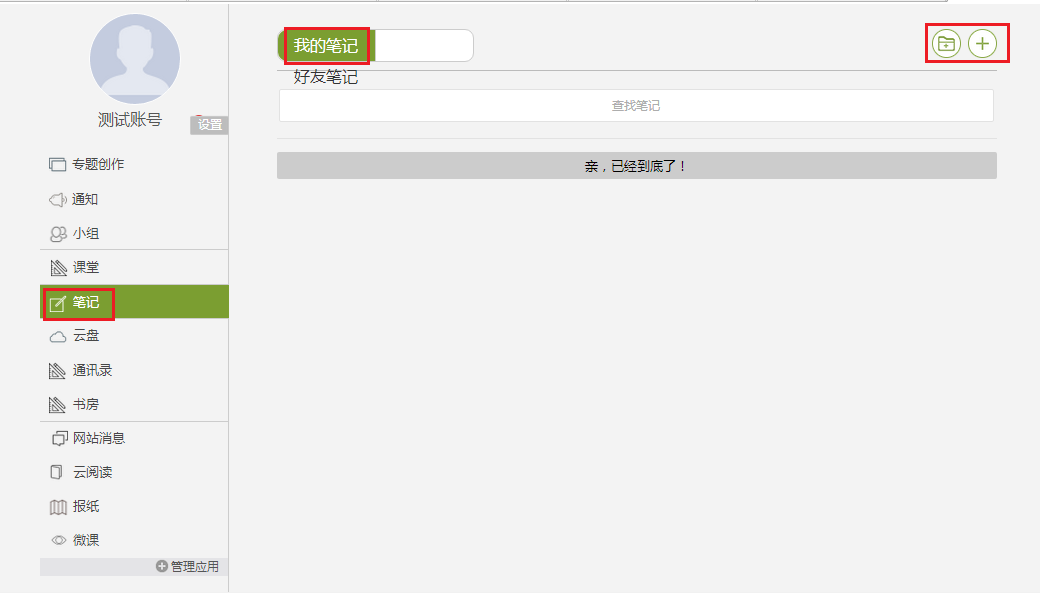 学生在上图所示的页面中，可通过点击对应的选项按钮进入“新建笔记本”和“新建笔记”的详细操作页面。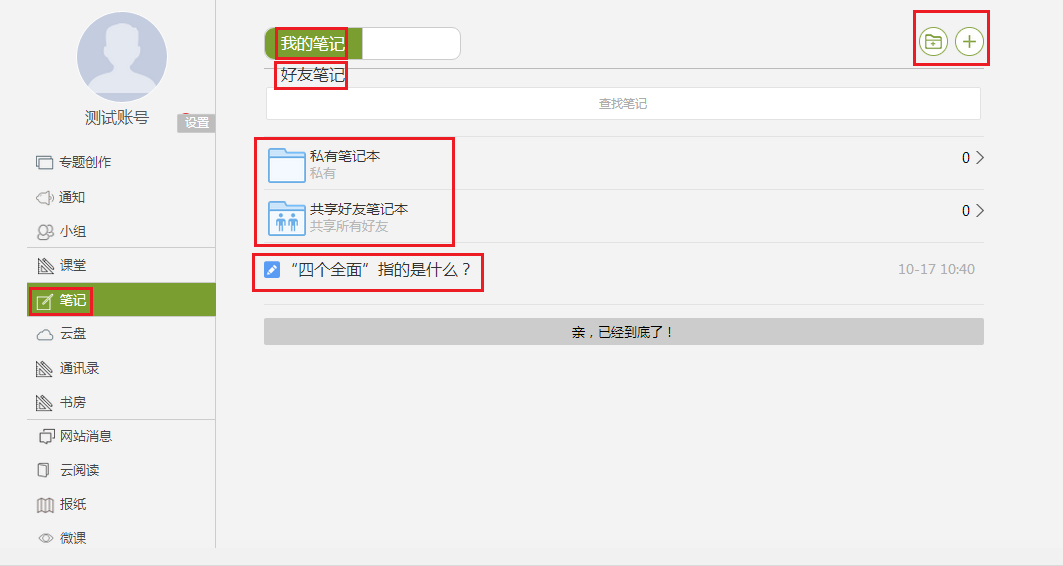 新建笔记：将标题和内容填写完整后，发布即可。私有笔记：仅个人可以看到的笔记。共享给全部好友笔记：好友都有看到的笔记。如何查看通知                              学生点击学习空间左侧的“通知”，可查看学校或者老师发布的公告、通知等信息。学生在学习空间页面，点击“通知”，页面如下图：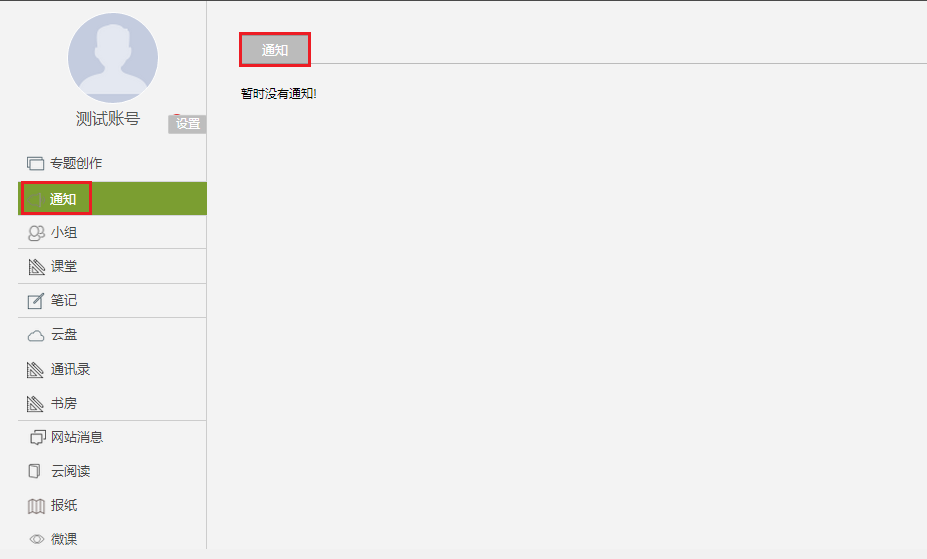 如何订阅/预览报纸                                    学习空间可阅读报纸，学生可进入添加报纸页面进行订阅或预览。学生在学习空间页面左侧，点击“报纸”，页面如下图：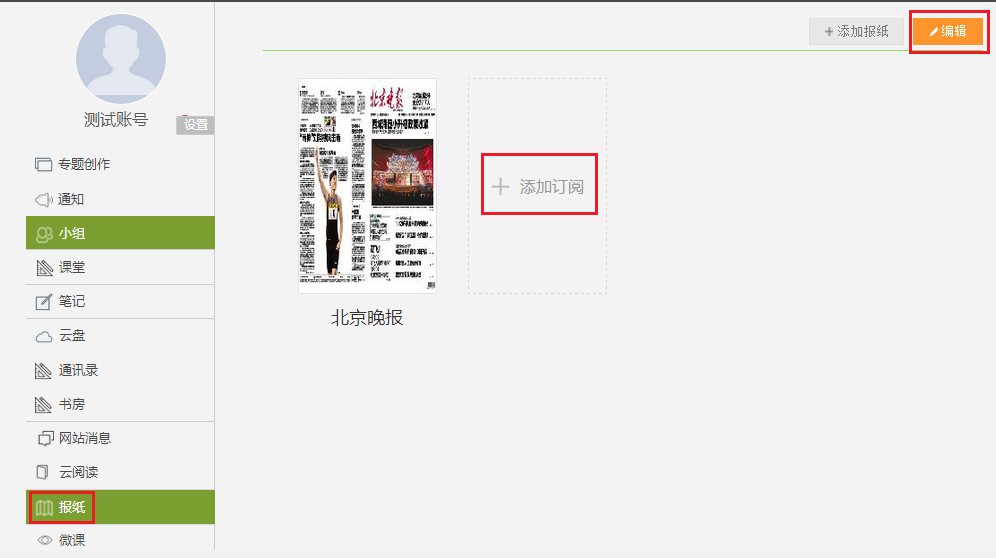 2、学生在上图所示的页面中，可以进行如下两项操作：（1）添加订阅：点击或，页面跳转至如下图所示：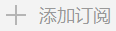 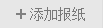 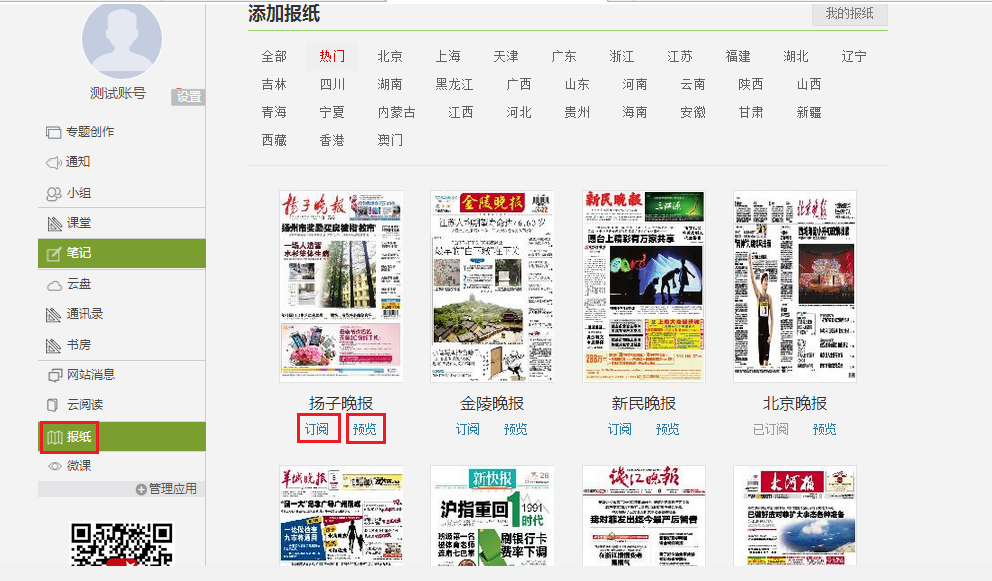 学生在上图所示的页面中，可以通过点击“订阅”或“预览”，订阅或预览相关报纸。（2）编辑：点击按钮，页面跳转至如下图所示：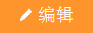 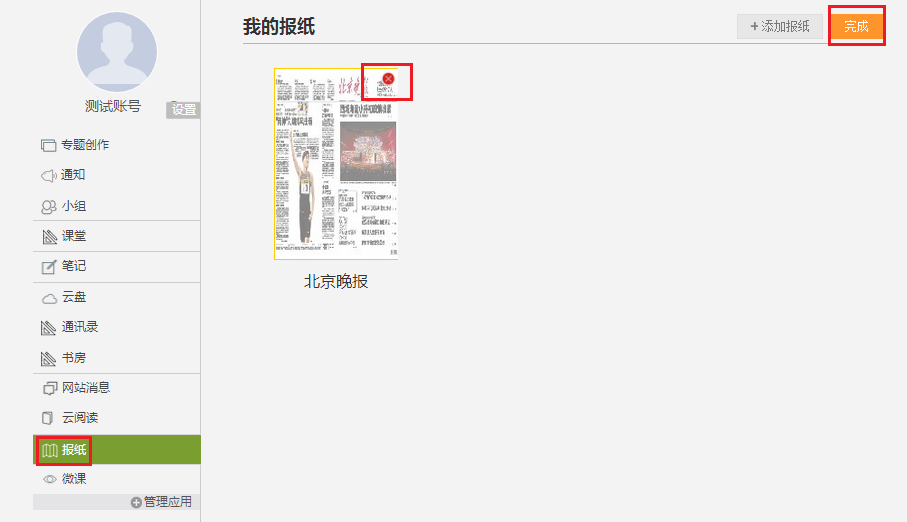 学生在上图所示的页面中，可以点击按钮，删除相关报纸。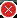 如何进行云阅读                                      点击学习空间左侧的“云阅读”，可在线阅读订阅的内容，也可以对订阅的内容进行管理。学生在学习空间页面中，点击“云阅读”链接，页面如下图：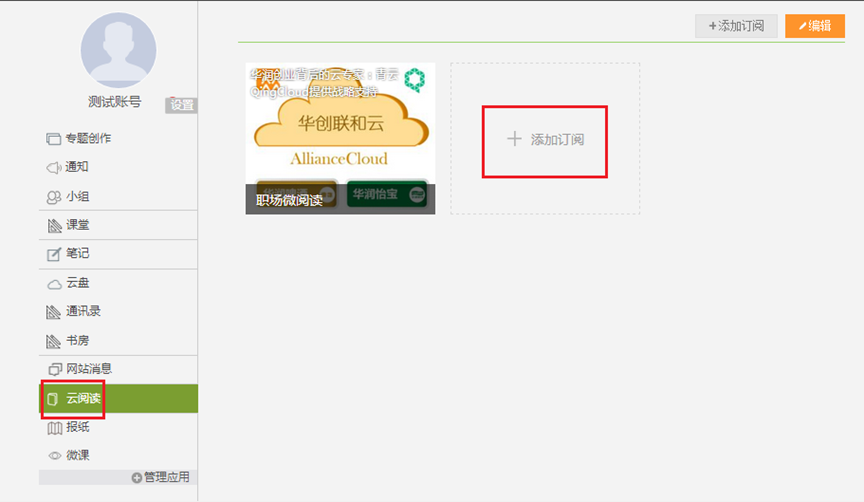 2、学生在上图所示的页面中，可以进行如下两项操作：（1）添加订阅：点击，页面跳转至下图：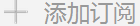 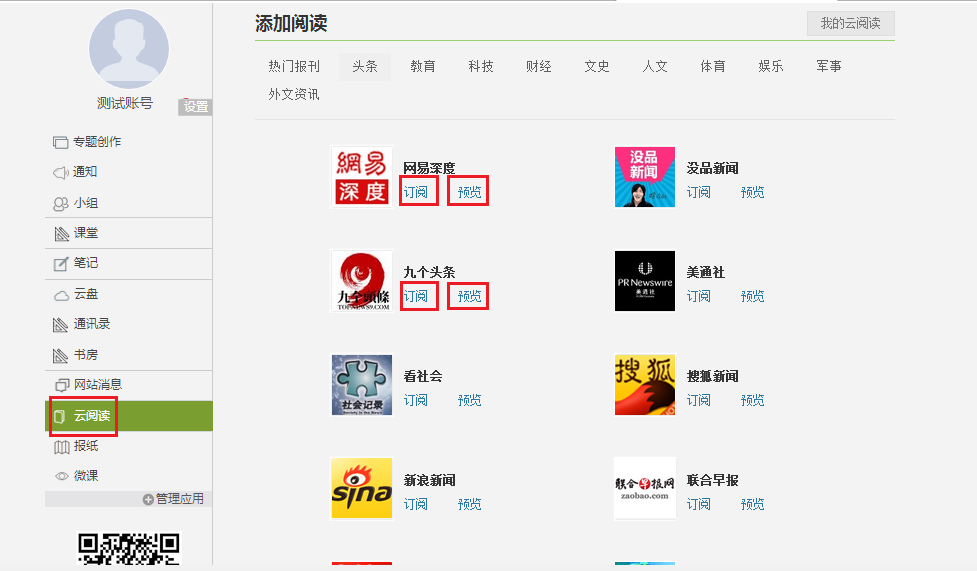 学生在上图所示的页面中，可以通过点击“订阅”或“预览”，订阅或预览相关订阅。（2）管理：点击，进入我的云阅读管理页面，点击，页面如下图：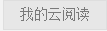 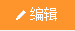 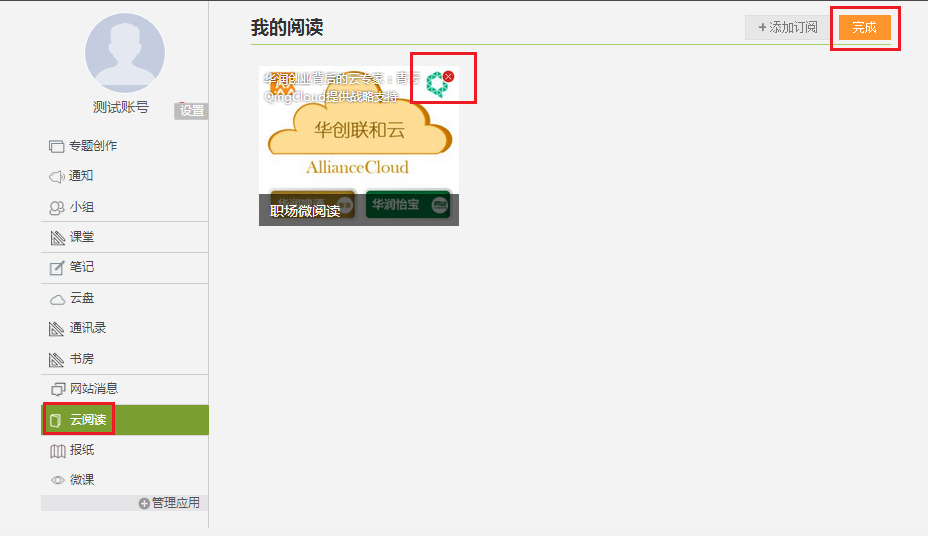 学生在上图所示的页面中，可以点击，删除相关订阅。如何退出班级                                         在学习空间页面中，可以退出所选的课程。1、学生在“课堂”当中，点击添加课程，跳转至添加课程页面。课程图片上有按钮，如下图： 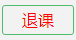 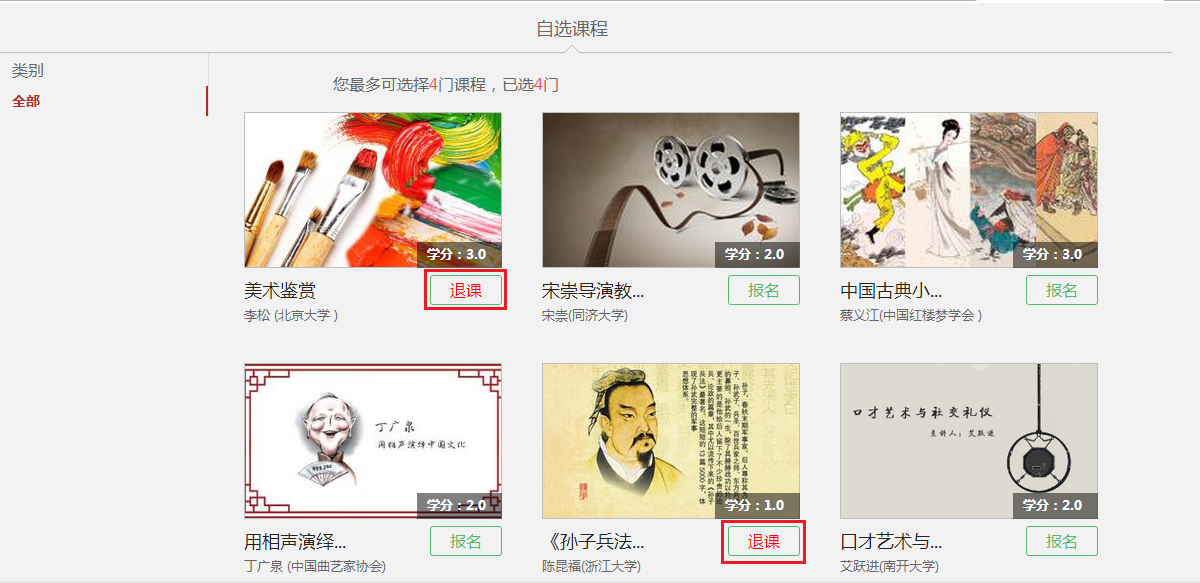 2、学生在上图所示的页面中，单击课程图片的右上方按钮，系统会弹出窗口如下图所示：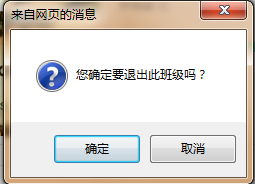 学生在上图所示窗口中，单击“确定”即可退出这门课程。学生在上图所示的页面中，单击课程图片的右上方按钮，系统弹出窗口如下图所示，表明该门课程已被设置了“不允许学生退课，则学生是不能自主退课。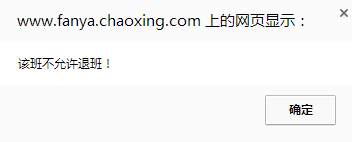 如何退出系统                                         1、同学们将鼠标移动到页面右上角的头像处，出现如图所示的下拉框，点击“退出登录”按钮。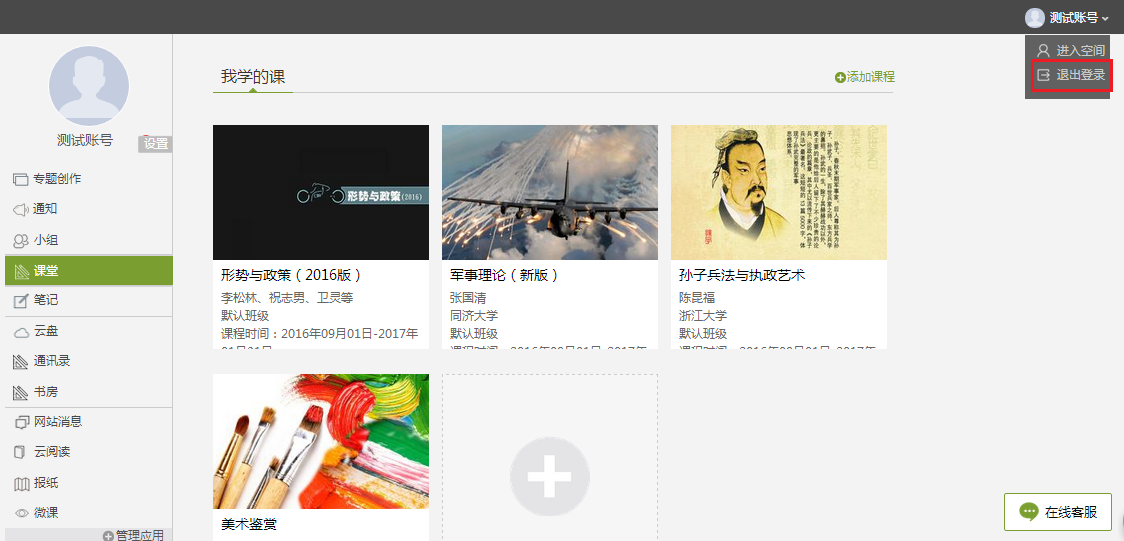 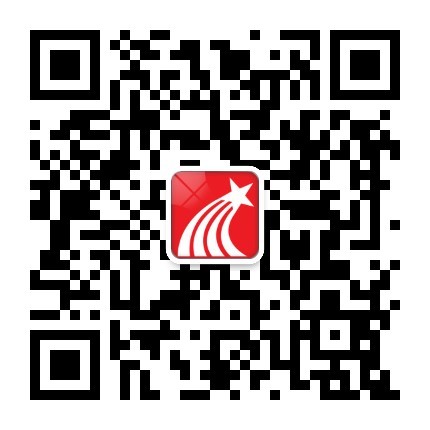 